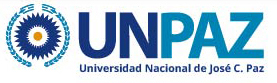 DOCUMENTACIÓN A PRESENTAR-FOTO 4X4-CURRICULUM VITAE ACTUALIZADO-TÍTULO/S (ORIGINAL Y COPIA)-CERTIFICADO DE ANTIGÜEDAD DOCENTE (Si corresponde)-FOTOCOPIA DEL DOCUMENTO NACIONAL DE INDENTIDAD (DNI)-CONSTANCIA DE CÓDIGO ÚNICO DE IDENTIFICACIÓN LABORAL (CUIL)-CONSTANCIA DE UNIFICACIÓN DE OBRA SOCIAL ANTE ANSES (CODEM)-PLANILLA DEL SEGURO DE VIDA OBLIGATORIO-DECLARACIÓN JURADA DE CARGOS Y HORARIOS-DATOS CUENTA BANCO NACIÓN (Si corresponde)-FORMULARIO 572 WEB (SIRADIG-TRABAJADOR)-CERTIFICADO DE APTITUD FÍSICA-DECLARACIÓN JURADA DE SITUACIÓN PREVISIONAL (En caso de revistar carácter de Jubilado/Pensionado debe presentar la documentación que acredite dicha condición)EN CASO DE CORREPONDER EL COBRO DE SALARIO FAMILIAR, REALIZAR TRAMITE EN    A.N.S.E.SIndicar con una X según corresponda-Soltero   -Casado-Separado legalmente-Separado de hecho-Divorciado/aIndicar con una X según corresponda. En caso de ser afirmativa, adjuntar documentación respaldatoria-Percibe jubilación:      Sí                  NoGRUPO FAMILIARAdjuntar: fotocopia de DNI, partida de nacimiento,  certificado de matrimonio y constancia de CUIL de las personas declaradas en el presente formulario.I)  PARENTESCO: 			    A CARGO:   SI 	        NOAPELLIDO Y NOMBRES:FECHA DE NACIMIENTO:TIPO Y N° DE DOCUMENTO:CUIL N°: ESTADO CIVIL:OCUPACIÓN:II)  PARENTESCO: 			    A CARGO:   SI 	        NOAPELLIDO Y NOMBRES:FECHA DE NACIMIENTO:TIPO Y N° DE DOCUMENTO:CUIL N°: ESTADO CIVIL:OCUPACIÓN:III)  PARENTESCO: 			    A CARGO:   SI 	        NOAPELLIDO Y NOMBRES:FECHA DE NACIMIENTO:TIPO Y N° DE DOCUMENTO:CUIL N°: ESTADO CIVIL:OCUPACIÓN:IV)  PARENTESCO: 			    A CARGO:   SI 	        NOAPELLIDO Y NOMBRES:FECHA DE NACIMIENTO:TIPO Y N° DE DOCUMENTO:CUIL N°: ESTADO CIVIL:OCUPACIÓN:Indicar con una X e indicar: Incompleto-Completo-En curso-Primario:                    _______________-Secundario:               _______________-Terciario:                   _______________-Universitario:             _______________-Posgrado:                     _________________Porcentaje de la actividad:-Docencia: ________ %-Investigación: ________%-Gestión: ________%-Extensión: ________%Ubicar domicilio en el gráficoOBSERVACIONES: _______________________________________________________Los datos consignados en el presente formulario revisten carácter de declaración jurada. APELLIDO Y NOMBRE/S:__________________________________________________DIRECCIÓN GENERAL DE RECURSOS HUMANOSRECIBIDO POR:  ____________________________________________FIRMA:   ___________________________________________________FECHA DE RECEPCIÓN:   ____________________________________DATOS PERSONALESApellido/s y nombre/s:DNI N°:                                                              CUIL:Fecha de nacimiento:Lugar de nacimiento:Ingreso al país:Número de pasaporte/País:Grupo sanguíneo:OBRA SOCIALObra social:N° de afiliado:Cantidad de personas a cargo:ESTADO CIVILINFORMACIÓN PREVISIONALNIVEL DE ESTUDIOSTÍTULONombre:Institución educativa:Año de egreso:TÍTULONombre:Institución educativa:Año de egreso:CARGO/S EN LA UNIVERSIDAD NACIONAL DE JOSÉ C. PAZDepartamento Académico:Carrera:DOMICILIOCalle:                                                                      N°:            Piso:           Depto.:Localidad:Provincia:Código postal:Teléfono particular:Teléfono móvil:Teléfono de familiar/allegado:Correo electrónico:FIRMA: __________________________             ACLARACIÓN: __________________________DNI: _____________________________              FECHA: _______________________________